Allemand_cycle3_activite2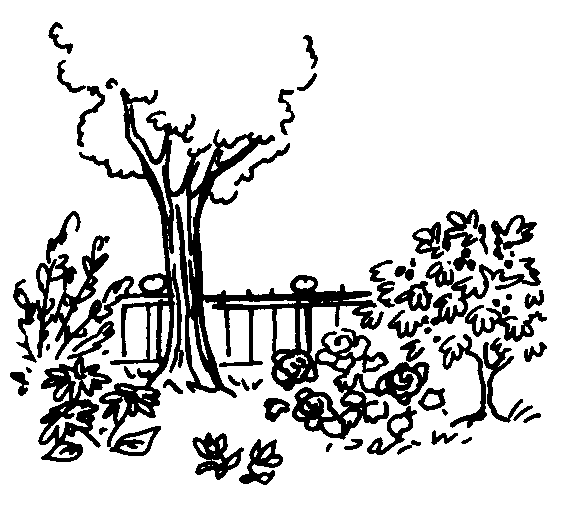 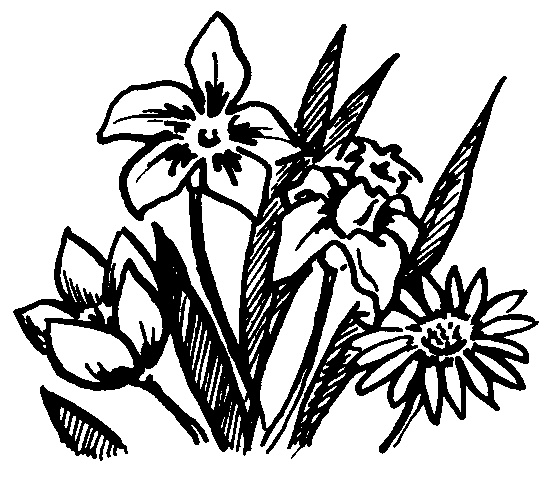 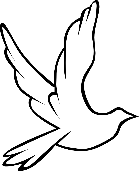 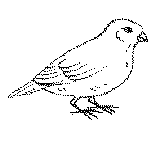 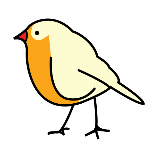 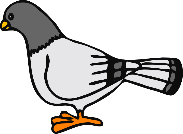 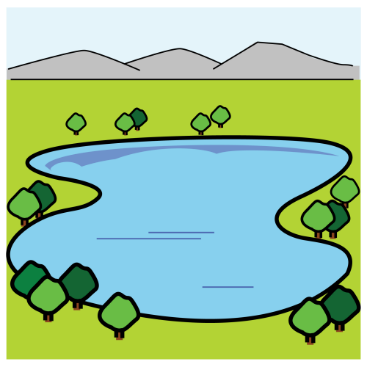 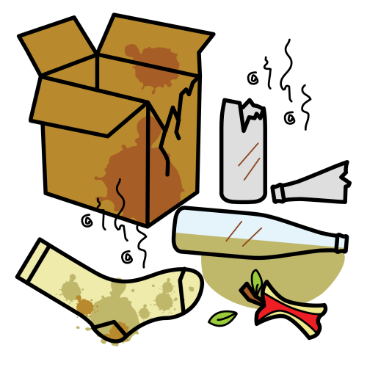 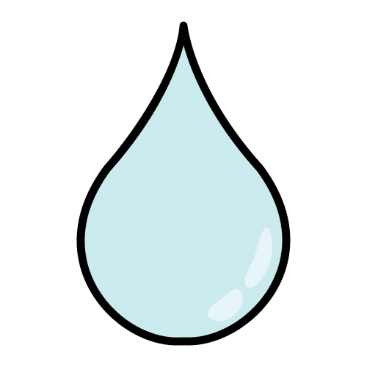 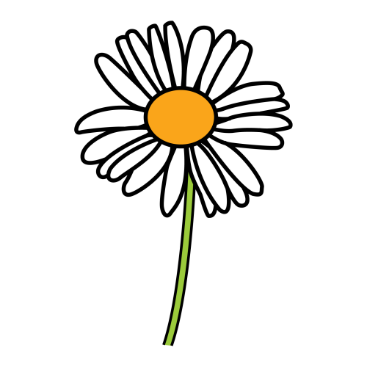 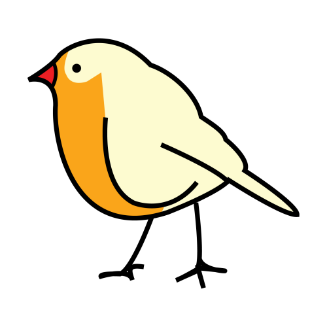 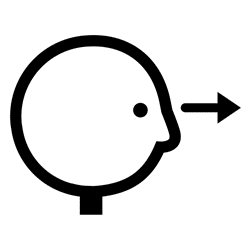 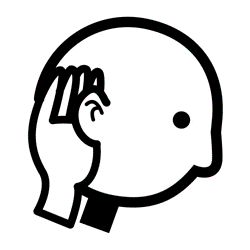 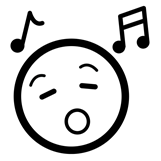 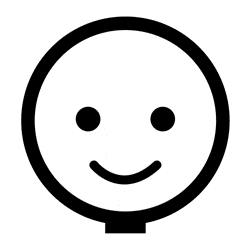 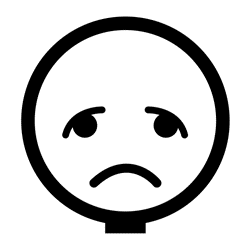 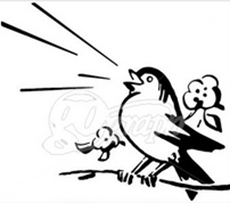 